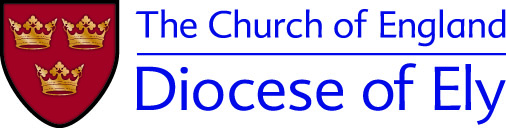 Pictures, Computer Images and Social Networking Permission Form Church Officers should always ask parents and guardians for their written consent tothe following Please mark the statement below to show whether or not you agree to the following:Use of photographs of young people from activities or events in official church publications, or from the church’s social media, website and displays. Email communication with young peopleUse of telephone, text message and other messaging services between young people and staffYoung people connecting to the church’s social media pages.If you indicate you do not wish this to happen, you will not be asked for an explanation and your request will be respected.I do/do not give permission for pictures to be taken I do/do not give permission for Email communicationI do/do not give permission for Use of telephone, text message and other messaging services between young people and staffChild/young person’s name  ……………….....…………………………………………………………………………………………SignedPlease print name..........................................................................................................Date